جمهورية العراق                                                    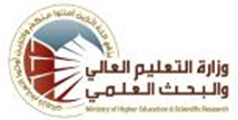 وزارة التعليم العالي والبحث العلمي لجنة العمداء للتخصصات الادارية والاقتصاديةاللجنة القطاعية الادارية مناهج الدراسة الجامعية (البكالوريوس) لاقسام الادارة العامة في الجامعات الادارية الحكومية والكليات الاهلية للعام الدراسي 2018-2019ومابعده (على وفق النظام الفصلي )اسم المادة بالعربيةتطور الفكر التنظيميتطور الفكر التنظيميتطور الفكر التنظيمياسم المادة بالانكليزيةDevelopment of Organizational  thoughtDevelopment of Organizational  thoughtDevelopment of Organizational  thoughtالمرحلة الدراسيةالثانيةالفصل الدراسيالاولعدد الساعات الاسبوعيةالنظريةالعمليةمجموع الساعاتعدد الساعات الاسبوعية3-3الكتاب المعتمدالمؤلف / المؤلفون المفرداتالمفرداتالمفرداتالاسبوعالاولنظرية العلمية في الادارة ( تايلر + ماكس فايبر )نظرية العلمية في الادارة ( تايلر + ماكس فايبر )نظرية العلمية في الادارة ( تايلر + ماكس فايبر )الثانيمدرسة تقسيمات الادارية ( هنري فايول )مدرسة تقسيمات الادارية ( هنري فايول )مدرسة تقسيمات الادارية ( هنري فايول )الثالثمدرسة العلاقات الانسانية ( تجارب الهوثرون )مدرسة العلاقات الانسانية ( تجارب الهوثرون )مدرسة العلاقات الانسانية ( تجارب الهوثرون )الرابعالمدرسة السلوكية ( شستر برناد )المدرسة السلوكية ( شستر برناد )المدرسة السلوكية ( شستر برناد )الخامسنظرية التعاون التنظيمي ونظرية قبول السلطة نظرية التعاون التنظيمي ونظرية قبول السلطة نظرية التعاون التنظيمي ونظرية قبول السلطة السادسنظرية النظامنظرية النظامنظرية النظامالسابعالنظرية الموقفيةالنظرية الموقفيةالنظرية الموقفيةالثامننظرية التطور التنظيمينظرية التطور التنظيمينظرية التطور التنظيميالتاسعالمدخل الظرفيالمدخل الظرفيالمدخل الظرفيالعاشرنظرية z (التجربة اليابانية)نظرية z (التجربة اليابانية)نظرية z (التجربة اليابانية)الحادي عشرادارة الجودة الشاملةادارة الجودة الشاملةادارة الجودة الشاملةالثاني عشرادارة المعرفة ادارة المعرفة ادارة المعرفة الثالث عشرنظم المعلومات الاداريةنظم المعلومات الاداريةنظم المعلومات الاداريةالرابع عشرالحكومة الالكترونية الحكومة الالكترونية الحكومة الالكترونية الخامس عشرالمنظمات المتعلمةالمنظمات المتعلمةالمنظمات المتعلمة